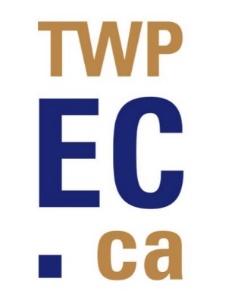 PROCLAMATIONNational Day for Truth and ReconciliationOrange Shirt DaySeptember 30th, 2023WHEREAS the Truth and Reconciliation Commission (TRC) released its final report on June 2, 2015, which included 94 Calls to Action to redress the legacy of residential schools and advance the process of Canadian reconciliation; andWHEREAS the recent discoveries of remains and unmarked graves across Canada have led to increased calls for all levels of government to address the recommendations in the Truth and Reconciliation Commission’s Calls to Action; andWHEREAS all Canadians and all orders of government have a role to play in reconciliation; andWHEREAS Recommendation #80 of the Truth and Reconciliation Commission called upon the Federal Government, in collaboration with Aboriginal peoples, to establish, as a statutory holiday, a National Day for Truth and Reconciliation to ensure that public commemoration of the history and legacy of residential schools remain a vital component of the reconciliation process; andWHEREAS in June of 2021, the Federal Government passed legislation recognizing September 30 as a national holiday to commemorate the tragic legacy of residential schools in Canada; and WHEREAS September 30 will provide a way for our community to publicly commemorate the history and legacy of residential schools and the resilience of residential school survivors, commemoration being a vital component of the reconciliation process.NOW THEREFORE BE IT RESOLVED THAT the Council of the Township of Edwardsburgh Cardinal hereby commits to recognizing and proclaiming September 30th, 2023 as the National Day for Truth and Reconciliation (National Orange Shirt Day) by sharing the stories of residential school survivors, their families, and communities.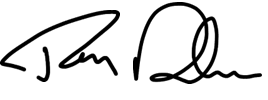 ______________________________Tory Deschamps, MayorStephen Dillabough, Deputy MayorJoseph Martelle, CouncillorWalter Smail, CouncillorChris Ward, Councillor